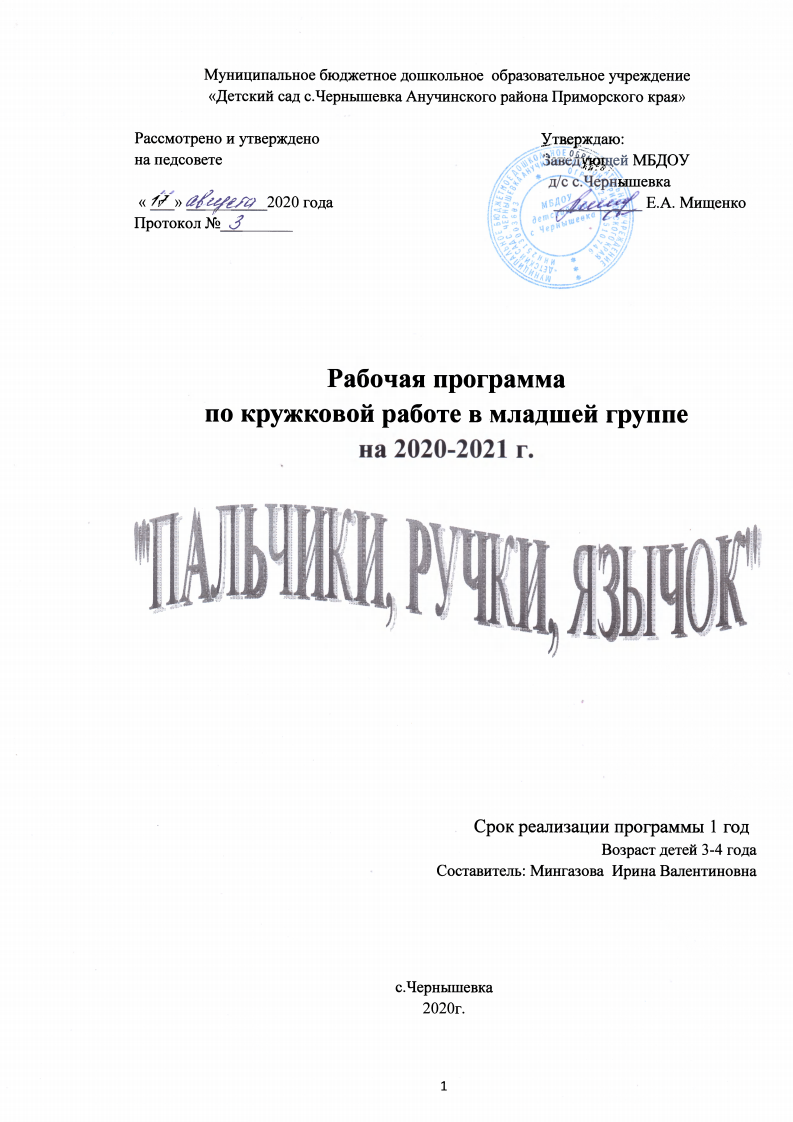 СОДЕРЖАНИЕ:Пояснительная записка ……………………………………………………3      Содержание программы…………………………………………………...4Организационно-педагогические условия реализации программы…….5Планируемые результаты……………………………………………….....6Оценочные и методические материалы…………………………………..6 Литература………..………………………………………………………..7Годовой календарный учебный график…………………………………8Учебно-тематический план……………………………………………….14Пояснительная запискаМелкая моторика – это совокупность скоординированных действий нервной, мышечной и костной систем, часто в сочетании со зрительной системой в выполнении мелких и точных движений кистями и пальцами рук.Развитие мелкой моторики необходимо не только для выполнения каких-либо повседневных действий, но и стимуляции мозговой деятельности и для развития интеллектуальных способностей. Так учеными доказано, что уровень развития речи находится в прямой зависимости от степени сформированности тонких движений пальцев рук. Так же установлено, что уже к 6-7 годам в основном заканчивается созревание соответствующих зон головного мозга, развитие мелких мышц кисти. Из этого следует, что начинать работу в данном направлении необходимо с двух - трех лет, так как это самый благоприятный период для развития ребенка, когда кора больших полушарий окончательно еще не сформирована.Несвоевременное развитие мелкой моторики может оказать негативное воздействие на образовательный процесс в целом, а в дальнейшем и на качество жизни ребенка.Актуальность заключается в том, что целенаправленная и систематическая работа по развитию мелкой моторики и артикуляции у детей младшего возраста способствует формированию интеллектуальных способностей, речевой деятельности, психического и физического развития ребенка. Работа кружка  направлена на развитие и укрепление мелкой моторики рук и артикуляционного аппарата у детей 3-4  лет.Срок освоения программы 1 год.   Возраст детей 3 – 4 года.Занятия проводятся 1 раз в неделю с октября по май, продолжительностью не более 15 минут, с 5 детьми.При решении поставленных задач учтены основные принципы дидактики: возрастные особенности, физические возможности и индивидуально-психологические особенности ребенка 3-4лет.ЦельУкрепление и развитие руки, координации, ритмики, общей и артикуляционной моторики. Формировать и воспитывать нравственно – волевые качества: целеустремлённость, сосредоточенность, настойчивость, контроль и оценку собственной деятельности. Развитие пространственных отношений, речевого сопровождения.Задачи:Привить детям любовь к художественному слову.Познакомить детей с пальчиковыми играми и пальчиковым театром.Развивать фантазию и творческое воображение.Развитие коммуникативных навыков.Развивать в пальчиковых играх тактильную чувствительность, зрительно – двигательную координацию движений, умение соотносить предметы в пространстве. Способствовать объединению детей в группы по интересам, их умению сотрудничать: взаимодействовать между собой и педагогом. Обогащать детей новыми знаниями, умениями, навыками и закреплять их.Развивать у детей умение учитывать сенсорные свойства предметов в различных видах деятельности: пальчиковых играх с предметами, лепке. Развивать умение подрожать взрослому, понимать смысл речи, повышать речевую активность.Содержание программыВсе движения организма и речевая деятельность имеют единые механизмы, поэтому развитие тонкой моторики рук положительно сказывается на развитие речи ребёнка. В фольклоре существует масса потешек,  в которых сочетается речь и движение ладошек. Пальчиковые игры очень эмоциональны, увлекательны. Благодаря таким играм ребёнок получает разнообразные сенсорные впечатления, у него развивается внимательность и способность сосредотачиваться. Такие игры формируют добрые взаимоотношения между детьми, а также между взрослым и ребёнком. «Пальчиковые игры» как бы отражают реальность окружающего мира – предметы, животных, людей, их деятельность, явления природы. В ходе «пальчиковых игр» дети, повторяя движения взрослых, активизируют моторику рук. Тем самым вырабатывается ловкость, умение управлять своими движениями, концентрировать внимание на одном виде деятельности. Многие игры требуют участия обеих рук, что даёт возможность детям ориентироваться в понятиях «вправо», «влево», «вверх», «вниз». Дошкольник научиться понимать смысл услышанного и улавливать ритм речи. Развитие движений пальцев подготовит почву для последующего формирования познавательной сферы ребёнка. Кружок для развития мелкой моторики и артикуляции «Пальчик, ручка, язычок», объединяет два вида деятельности: пальчиковую и артикуляционную гимнастику. Первая часть кружка – пальчиковые игры и упражнения, вторая – артикуляционная разминка.Организационно-педагогические условия реализации программыПри выявлении уровня развития мелкой моторики руки у детей учитываются их успехи в какой-либо деятельности: непосредственно-образовательной, познавательной, физической и т. д. Дети охотно осваивают навыковое содержание (пальчиковые игры) под руководством воспитателя и самостоятельно. Здесь было важно организовать непосредственно-образовательную и игровую деятельность как единый процесс, направленный на развитие речи, творческих, познавательных способностей детей, предложить такое количество дополнительных игр и образовательной деятельности, где бы каждый ребёнок мог реализовать свои эмоциональные, физические способности.Для работы с детьми использованы следующие методы и приёмы работы:Словесный метод. Словесные обращения воспитателя к детям объяснения при рассматривании наглядных объектов, рассказы о них и другие формы речи служат для развития понимания речи взрослого. Поскольку на этапе становления речевого развития сложно одновременно воспринимать показ предметов, действий с ними и речевую информацию, то объяснение должно быть предельно кратко: каждое лишнее слово отвлекает малыша от зрительного восприятия.Наглядно-действенный метод обучения. Дети знакомятся с окружающими их предметами путем наглядно-чувственного накопления опыта: смотрят, берут в руки, щупают, так или иначе действуют с ними. Учитывая эту возрастную особенность, я стараюсь широко использовать приемы наглядности: показываю предмет, даю возможность потрогать его, рассмотреть.Практический метод. Чтобы знания были усвоены, необходимо применение их в практической деятельности. После общего показа и объяснения, я предлагаю выполнить под непосредственным руководством фрагмент дидактической игры отдельно каждому ребенку, оказывая по мере необходимости дифференцированную помощь, даю единичные указания.Игровой метод. Часто используются игровые приемы, они мне очень помогают заинтересовать детей, лучше и быстрее усвоить материал:- различные игровые упражнения; обыгрывание той или иной ситуации;- использование сюрпризного момента, прием неожиданного появления игрушек, сказочных героев;- решение маленьких «проблем», возникающих у игрушек, сказочных героевФорма работы кружка в основном носит игровой характер, который наиболее доступен и близок детям. Это способствует обеспечению комфорта для развития личности ребенка.Кружок, который способствует развитию мелкой моторики, проводится один  раз в неделю и предназначен для индивидуальной и групповой работыПланируемые результаты- развитие у детей познавательной активности, любознательности, стремления к самостоятельному познанию и размышлению, развитию умственных способностей и речи;- развитие у детей на основе разнообразной деятельности эмоциональной отзывчивости, способности к сопереживанию, готовности к проявлению гуманного отношения в детской деятельности, поведении, поступках;- способности устанавливать контакты, осуществлять взаимодействие в различных группах, проявлять нравственное отношение к окружающему миру.Оценочные и методические материалыВ начале своей работы провела диагностическое обследование состояния мелкой моторики у детей с целью – выявить уровень развития мелкой моторики рук. Диагностику проводила по следующим критериям:1. Упражнение «Фонарики»,2. Сжимание и разжимание кулачков,3. Потирание кулачков,4. Сминание бумаги в кулаке.Критерии делятся на три уровня: высокий, средний, низкий.Высокий уровень: точное воспроизведение движения.Средний уровень: основные элементы движения выполнены, но присутствуют неточности выполнения.Низкий уровень: отсутствие основных элементов в структуре движения.В мае провела диагностическое обследование состояния мелкой моторики у детей По «Методики оценки психомоторного развития дошкольника» (Н.О. Озерецкий, Н.И.Гуревич1. тест «Скатай шарики» - оценка тонкой моторики пальцев рук (средний показатель 20 секунд).2.тест «Смотай клубок» - оценка тонкой моторики пальцев рук (нитка – 2 метра, 15 секунд).3.тест «Разложи спички по коробкам» - оценка тонкой моторики пальцев рук (10 палочек, 20 секунд).4.тест «Разложи карточки» - оценка тонкой моторики пальцев рук. Н – низкий уровень (1балл).С – средней уровень (2 балла).В – высокий уровень (3 балла).Литература:1. интернет источники.2.«Пальчиковые игры для детей»- С. О. Ермакова, 2009 г.3.«Забавы для малышей»- М. Ю. Картушина., Москва «Творческий центр», 2007 г.4.«Озорные пальчики»- муз. занятие И. В. Бодраченко, журнал «Музыкальный руководитель» №8, 2007 г.5.«Пальчиковые игры для малышей» - Д. А. Костраба, журнал «Музыкальный руководитель» №5, 2008 г.6.. «Учимся играя.» Волина В. М., 19947. «Возрастная психология. Развитие ребёнка от рождения до 17 лет» И.Ю. Кулагина. - М.: Айрис-пресс, 2005.8. «Речь и развитие психических процессов ребенка» А.Р. Лурия, Ф.А. Юдович. - М.: Просвещение, 2006.9. «Альбом по развитию мелкой моторики. Умные пальчики» (1000 заданий для малышей) В.Г.Дмитриева10. «Формирование мелкой моторики рук. Игры и упражнения» С.Е.Большакова11. «Игры для развития мелкой моторики рук с использованием нестандартного оборудования»12. «Развитие мелкой моторики рук у детей раннего возраста (методическое пособие для воспитателей и родителей) Е.А.Янушенко13. «Упражнения для развития мелкой моторики рук пуговки и пальчики» В.М.Медов14. «Игры на развитие мелкой моторики рук (набор  развивающих картинок)» Л.П.ТрушинаГодовой календарный учебный график на 2020- 2021 учебный годУчебно-тематический план№ занятиятемацельдата проведения кружкаВремя проведения кружкаОКТЯБРЬОКТЯБРЬОКТЯБРЬОКТЯБРЬОКТЯБРЬ11.Массаж пальчиков карандашами.2.Пальчиковая гимнастика   «Зайка»3.«Помоги зайчику добраться до домика».4.Артикуляционное упражнение «Улыбка»Развивать мелкую моторику рук, общую координацию движения, координацию рук, эмоциональное отношение к результату своей деятельности.07.10.16.00 – 16.1021.Массаж пальчиков грецким орехом.2.Пальчиковая гимнастика «Друзья»3.«Помоги ёжику собрать все грибы на полянке».4.Артикуляционная гимнастика «Хоботок».Развивать мелкую моторику рук, координацию рук, умение закручивать и откручивать пробочки на бутылочках.Учить вытягивать губы вперёд 14.10.16.00 – 16.1031.Массаж пальчиков «Мы погладим наши пальчики».2.Пальчиковая гимнастика «Капуста»3.Шнуровка  «Овощи».4.Артикуляционная гимнастика «Хоботок - улыбка».Развитие мелкой моторики рук, умение воспроизводить движения в соответствии с текстом, умение чередовать выученные упражнения. Развивать сенсомоторную координацию.21.10.16.00 – 16.1041.Массаж пальчиков мячиком – ёжиком.2.Пальчиковая гимнастика «Лимон».3.Шнуровка «Фрукты».4.Артикуляционная гимнастика «Бегемотик  зевает». Развивать мелкую моторику рук, ручную умелость; формировать навыки выразительности, пластичности движений, широко и спокойно открывать и закрывать рот. Обогащение словарного запаса. Развивать сенсомоторную координацию.28.10.16.00 – 16.10НОЯБРЬНОЯБРЬНОЯБРЬНОЯБРЬНОЯБРЬ11.Массаж пальчиков «Сильные пальчики».2.Пальчиковая гимнастика «Обувь»3.Разбери пуговицы по цвету.4.Артикуляционное упражнение «Лопата»Развитие мелкой моторики рук; гибкости, силы, подвижности пальцев. Продолжать знакомить с цветом. Выработка подвижности и точности языка11.1116.00 – 16.1021.Массаж пальчиков грецким орехом.2.Пальчиковая гимнастка «Осень»3.Собери бусы.4.Артикуляционное упражнение «Котёнок лакает молоко»Развитие мелкой моторики рук, соотношение движений рук, хватанию; формировать навыки действия со шнуром.18.11.16.00 – 16.1031.Массаж пальчиков карандашами.2.Пальчиковая гимнастика «Овощи»3.Обведи по контуру овощи.4.Артикуляционное упражнение «Посчитаем нижние зубки»Развивать моторику обеих рук, развивать речь, логику, пространственное восприятие, соотнесения действий с текстом25.1116.00 – 16.10ДЕКАБРЬДЕКАБРЬДЕКАБРЬДЕКАБРЬДЕКАБРЬ11.Массаж пальчиков карандашами.2.Пальчиковая гимнастика «Одежда»3.Шнуровка «Пришей пуговицу»4.Артикуляционное упражнение «Иголочка» Развивать координацию пальцев рук, развивать внимание, воображение, мелкую моторику рук, сенсомоторную координацию.02.1216.00 – 16.1021.Массаж пальчиков грецким орехом.2.Пальчиковая гимнастика 3.Рисуем пальчиком по манке.4.Артикуляционное упражнение «Расчёска».Учить детей сгибать пальчики поочередно, развивать творческие способности.Развивать моторику обеих рук.09.12.16.00 – 16.1031.Массаж пальчиков «Мы погладим наши пальчики».2.Пальчиковая гимнастика «Цыплятки»3.«Поможем Золушке разобрать крупу».4.Артикуляционное упражнение  «Весёлая змейка»Учить детей сгибать пальчики поочередно, развивать творческие способности, внимания, четкости координации движений пальцев, пространственного мышления.16.12.16.00 – 16.1041.Массаж пальчиков «Сильные пальчики».2.Пальчиковая гимнастика «Мамы и малыши»3.Игры с прищепками «Ёжик», «Солнышко», «Цыплёнок».4.Артикуляционное упражнение «Качели».Совершенствовать мелкую моторику пальцев рук; развивать зрительное внимание и пространственную ориентацию; активизировать словарь. Учить детей расстегивать и застегивать прищепки23.12.16.00 – 16.10ЯНВАРЬЯНВАРЬЯНВАРЬЯНВАРЬЯНВАРЬ11.Массаж пальчиков мячиком – ёжиком.2.Пальчиковая гимнастка  «Зима»3.Игра «Застегни и расстегни».4.Артикуляционное упражнение «Шарик».Развивать мелкую моторику; учить воспроизводить движения пальцем в соответствии с текстом13.01.16.00 – 16.1021.Массаж пальчиков «Сухой бассейн».2.Пальчиковая гимнастика. «Что зимой мы любим делать?»      3.Шнуровка «Яблоня».4.Артикуляционное упражнение «Лошадка».Способствовать развитию внимания, четкости координации движений пальцев, развитию тонко координированных движений рук, сенсомоторную координацию.20.01.16.00 – 16.1031.Массаж пальчиков «Мы погладим наши пальчики».2.Пальчиковая гимнастика «Здравствуй, Дедушка Мороз!»   3. «Собери бусы».4.Артикуляционное упражнение  «Сдуй ватку с ладошки».Развитие мелкой моторики рук, соотношение движений рук в соответствии с текстом. Учить контролировать струю потока воздуха, умения действия со шнуром27.0116.00 – 16.10ФЕВРАЛЬФЕВРАЛЬФЕВРАЛЬФЕВРАЛЬФЕВРАЛЬ11.Массаж пальчиков грецким орехом.2.Пальчиковая гимнастика.«Лесные звери».3.MAXI – пазлы 4.Артикуляционное упражнение «Поймаем мышку»Активизировать движение пальцев рук, Координацию движений. Развитие навыка игры с большими пазлами03.02.16.00 – 16.1021.Массаж пальчиков карандашами.2.Пальчиковая гимнастика «Зима»3.Игры с пробками.4.Артикуляционное упражнение «Качели»Развивать мелкую моторику рук, координацию рук, умение закручивать и откручивать пробочки на бутылочках, координировать действия рук с текстом.10.02.16.00 – 16.1031.Массаж пальчиков «Сильные пальчики»2.Пальчиковая гимнастика «Богатырь»3.Сматывание нитки в клубок.4.Артикуляционное упражнение «Пятачок».Совершенствовать навык контроля сжимания и разжимания пальцев рукРазвивать мелкую моторику рук, координацию рук, умение сматывать нитки в клубок17.0216.00 – 16.1041.Массаж пальчиков «Мы погладим наши пальчики».2.Пальчиковая гимнастика «Наш дом»3.«Выложи по контуру»4.Артикуляционное упражнение «Котёнок лакает молочко». Развивать мелкую моторику рук, координацию рук, умение выкладывать по контуру рисунка домика фасоль, горох.24.02.16.00 – 16.10МАРТМАРТМАРТМАРТМАРТ11.Массаж пальчиков мячиком – ёжиком.2.Пальчиковая гимнастика «Грибы»3.Шнуровка «Ёжик».4.Артикуляционное упражнение «Иголочка».Развивать мелкую моторику рук, сенсомоторную координацию рук, умение действовать согласно тексту.03.03.16.00 – 16.1021.Массаж пальчиков «Сухой бассейн».2.Пальчиковая гимнастика «Мамочка «3.Штриховка  «Цветы для мамы».4.Артикуляционное упражнение «Блинчик».Способствовать развитию внимания, четкости координации движений пальцев, развитию тонко координированных движений рук, сенсомоторную координацию 10.03.16.00 – 16.1031.Массаж пальчиков «Мы погладим наши пальчики».2.Пальчиковая гимнастика «Весна».3.«Развесь бельё на верёвочку».4.Артикуляционное упражнение «Маляр»Совершенствовать мелкую моторику пальцев рук; развивать зрительное внимание и пространственную ориентацию; активизировать словарь. Учить детей расстегивать и застегивать прищепки17.03.16.00 – 16.1041.Массаж пальчиков колечком2.Пальчиковая гимнастика «Кошечка»3.Перебирание бус одновременно двумя руками навстречу друг другу.4.Артикуляционное упражнение «Орешки»Совершенствовать мелкую моторику пальцев рук; развивать зрительное внимание и пространственную ориентацию.24.03.16.00 – 16.1051.Массаж пальчиков – сжимание и разжимание кулачков.2.Пальчиковая гимнастика «Дятел»3.Составление контуров предметов из счётных палочек.4.Артикуляционное упражнение «Пароход гудит».Развивать умение  детей сжимать и разжимать кулачки поочередно, развивать творческие способности, внимания, четкости координации движений пальцев, пространственного мышления.31.0316.00 – 16.10АПРЕЛЬАПРЕЛЬАПРЕЛЬАПРЕЛЬАПРЕЛЬ11.Массаж пальчиков карандашами.2.Пальчиковая гимнастика  «Ягодки»3.Складывание мелких предметов (пуговиц, бусин) в узкий цилиндр.4.Артикуляционное упражнение «Улыбка»Развивать моторику рук, учить вкладывать один предмет в другой, развивать сообразительность.07.04.16.00 – 16.1021.Массаж пальчиков мячиком – ёжиком.2.Пальчиковая гимнастика3.Штриховка  «Домик»4.Артикуляционное упражнение  «Вкусное варенье».Активизировать движение пальцев рук методом штриховки14.04.16.00 – 16.1031.Массаж пальчиков надевание и снимание колечка.2.Пальчиковая гимнастика «Машины»3.Панно «Неунывайка».4.Артикуляционное упражнение «Заборчик»Развивать мелкую моторику рук(застёгивание и расстёгивание пуговиц, молний, кнопок).21.0416.00 – 16.1041.Массаж пальчиков грецким орехом.2.Пальчиковая гимнастика 3. «Бусы для мамы».4.Артикуляционное упражнение «Часики»Совершенствовать мелкую моторику пальцев рук; развивать зрительное внимание и пространственную ориентацию; активизировать словарь, творческое мышление28.0416.00-16.10МАЙМАЙМАЙМАЙМАЙ11.Массаж пальчиков карандашами.2.Пальчиковая гимнастика «Насекомые»3.Игра «Найди, что спряталось в фасоли».4.Артикуляционное упражнение «Загони мячик в ворота».Учить определять на ощупь предметы, развивать тактильные ощущения, речь.Развивать умение детей сгибать пальчики поочередно..05.0516.00 – 16.1021.Массаж пальчиков «Сильные пальчики».2.Пальчиковая гимнастика «День - ночь»3. Найди алмазы.4.Артикуляционное упражнение  «Киска сердится».Развивать мелкую моторику рук, навык сгибать пальчики поочередно, продолжать знакомить с цветом.12.0516.00 – 16.10№ занятияСодержаниеПримечанияОКТЯБРЬОКТЯБРЬОКТЯБРЬ1Массаж пальчиков карандашами.Пальчиковая гимнастика   «Зайка»Зайка – ушки на макушке –     (Руки у висков, указательные и средние пальцы выпрямлены – «ушки».)Скачет, скачет по опушке.      (Руки щепотью вниз у груди – «скачет».)Шёл за ним колючий ёжик,    (Переплели пальцы и пошевелили.)Шёл по травке без дорожек,А за ёжиком – краса –             (Плавные движения руками перед собой.)Рыжехвостая лиса.«Помоги зайчику добраться до домика».Артикуляционное упражнение «Улыбка»Катаем карандаш между ладошками по всей длине пальчиков.Пальчиком провести дорожку к домику зайчика.Широко развести уголки губ, обнажив сжатые зубы. Повторяем 3-4 раза 2Массаж пальчиков грецким орехом.Пальчиковая гимнастика «Друзья»Заяц и ёжик навстречу друг другу     (Указательные и средние пальцы обеих рук «идут» навстречу  друг другу.)Шли по дорожке по полю, по лугу.Встретились – и испугались они.      (Стукнуть кулачками.)Быстро бежали – поди, догони!        (Снова пальцы «идут», но теперь в разные стороны.)«Помоги ёжику собрать все грибы на полянке».Артикуляционная гимнастика «Хоботок».Катаем орех между ладошками по всей длине пальчиков.Закручивать и откручивать пробочки на бутылочках.Учить вытягивать губы вперёд и держать в таком положении 3-5 сек.3Массаж пальчиков «Мы погладим наши пальчики».Пальчиковая гимнастика «Капуста»Я – зелёная капуста,  (Руки перед собой образуют круг.)Без меня в кастрюле пусто.  (Наклонили голову – «заглядываем в кастрюлю».)Листья снимете с меня,         (Разводим руки в стороны.)И останусь только я!Шнуровка  «Овощи».Артикуляционная гимнастика «Хоботок - улыбка».Поглаживание пальчиков в разных направлениях.Чередовать выученные упражнения по 3-4 раза4Массаж пальчиков мячиком – ёжиком.Пальчиковая гимнастика «Лимон».Жёлтый-жёлтый наш лимон,  (Одноимённые пальцы соединяются подушечками – показываем лимон.)Кислым соком брызжет он.    (Пальцы резко разводим в стороны.)В чай  его положим                  (Соединяем большой, указательный и средний пальцы одной руки и «опускаем лимон в чай».)Вместе с жёлтой кожей.         (Пальцы в том же положении, делаем вращательные движения – «помешиваем чай».)Шнуровка «Фрукты».Артикуляционная гимнастика «Бегемотик  зевает».Учимся широко и спокойно открывать и закрывать рот. Повторяем 3-5 раз. НОЯБРЬНОЯБРЬНОЯБРЬ1Массаж пальчиков «Сильные пальчики».Пальчиковая гимнастика «Обувь»Обуваем ножки бегать по дорожке.(Двумя пальцами «шагают» по столу.)Повторяй за мной слова:                    (Сжимают и разжимают пальцы.)Ножка – раз, ножка – два!                  (Ставят два пальца на стол и поднимают по одному.)В магазине покупают                          (Сжимают и разжимают пальцы.)И на ножки надеваютПапа, мама, брат и я –                         (Загибают пальцы на руках.)Любит обувь вся семья.                      («Шагают» пальцами по столу.)Разбери пуговицы по цвету.Артикуляционное упражнение «Лопата»Сжимаем пальчиками  с силой резиновый мяч.Широко открываем рот. Кладём мягкий, спокойный язычок на нижнюю губу на 3-5 сек. Повторяем 3-4 раза.2Массаж пальчиков грецким орехом.Пальчиковая гимнастка «Осень»Вышла осень погулять,   «Идём»  указательным и средним пальцами одной руки.Стала листья собирать.   Одной рукой «подбираем» листья и «кладём» в другую.Собери бусы.Артикуляционное упражнение «Котёнок лакает молоко»Быстрое выбрасывание и втягивание языка. При втягивании закругляем край языка, как бы захватывая молоко.3Массаж пальчиков карандашами.Пальчиковая гимнастика «Овощи»Я – зелёная капуста,              Руки перед собой образуют круг.Без меня в кастрюле пусто.  Наклонили голову – «заглядываем в кастрюлю».Листья снимете с меня,         Разводим руки в стороны.И останусь только я!Обведи по контуру овощи.Артикуляционное упражнение «Посчитаем нижние зубки»Улыбнуться, приоткрыть рот. Кончиком языка упереться в каждый нижний зуб по очереди. Челюсть не двигается.ДЕКАБРЬДЕКАБРЬДЕКАБРЬ1Массаж пальчиков карандашами.Пальчиковая гимнастика «Одежда»Я надену сапоги,       Показываем на ноги, туловище, голову.Курточку и шапку.   И на руку каждую     Одна рука выпрямленными пальцами вверх, другая – проводит по мизинцу и ребру ладони, показывая направление надевания перчаток.Натяну перчатку.      Смена рук.Шнуровка «Пришей пуговицу»Артикуляционное упражнение «Иголочка» Рот закрыт. Внутри рта работаем языком. Уколем языком то одну щечку, то другую.2Массаж пальчиков грецким орехом.Пальчиковая гимнастика «Быстро тесто замесили»Муку в тесто замесили,      Сжимают и разжимают пальцы.А из теста мы слепили       Прихлопывают ладонями, «лепят».Пирожки и плюшки,          Поочерёдно разгибают пальцы, начиная с мизинца.Сдобные ватрушки,Булочки и калачи –            Обе ладони разворачивают вверх.Всё мы испечем в печи.Очень вкусно!                    Гладят животы.Рисуем пальчиком по манке.Артикуляционное упражнение «Расчёска».Рот приоткрыть. Верхними зубами водить по нижней губе (5-6 раз), потом нижними зубами по верхней губе, как бы причесывая (5-6 раз).3Массаж пальчиков «Мы погладим наши пальчики».Пальчиковая гимнастика «Цыплятки»Зёрна курочка клюёт,        Обе ладошки вместе отклоняем от себя.И цыплятки тут как тут.   Щепотки «клюют» по очереди.В воду уточка нырнёт,      Ладошки вместе «ныряют» вперёд.А цыплятки не нырнут.    Погрозили пальчиком.«Поможем Золушке разобрать крупу».Артикуляционное упражнение  «Весёлая змейка»Поглаживание пальчиков в разных направлениях.Разобрать крупы фасоль и горох.Рот открыт. Кончик языка то высунуть вперед, то спрятать (8-10 раз).4Массаж пальчиков «Сильные пальчики».Пальчиковая гимнастика «Мамы и малыши»Есть у курицы цыплёнок,      Большим пальцем поочерёдно касаются остальных, начиная с мизинца.У гусыни есть гусёнок,У индюшки – индюшонок,А у утки есть утёнок.У каждой мамы малыши –    Перебирают пальцы по очереди.Все красивы, хороши.Игры с прищепками «Ёжик», «Солнышко», «Цыплёнок».Артикуляционное упражнение «Качели».Сжимаем с силой резиновый мячик.Рот открыть. Тянуть кончик языка то вверх, к носу, то вниз, к подбородку. Язык качается: вверх-вниз, вверх-вниз (10 раз).ЯНВАРЬЯНВАРЬЯНВАРЬ1Массаж пальчиков мячиком – ёжиком.Пальчиковая гимнастка Снег ложится на дома,     Руки разводим в стороны, ладонями вниз.Улицы и крыши.               Руки «домиком».Тихо к нам идёт зима,      Палец к губам. «Идём» указательным и средним пальцами одной руки.Мы её не слышим…         Рука за ухом.Игра «Застегни и расстегни».Артикуляционное упражнение «Шарик».Надуть щёки, сдуть щёки.2Массаж пальчиков «Сухой бассейн».Пальчиковая гимнастика. Что зимой мы любим делать?      Поочерёдно соединяют большой палец с остальными.В снежки играть, На лыжах бегать,На коньках по льду кататься,Вниз с горы на санках мчаться.Шнуровка «Яблоня».Артикуляционное упражнение «Лошадка».Перебираем пальчикамифасоль. Лошадка идет и скачет. Цокать кончиком языка. (8-10 раз). Лошадка остановилась. Произносить: Пррр…пррр…,вибрируя губами (5 раз).3Массаж пальчиков «Мы погладим наши пальчики».Пальчиковая гимнастика Здравствуй, Дедушка Мороз!   Ладонь поглаживает подбородок – «бороду» Деда Мороза.Что в подарок нам принёс?         Руки вперёд ладонями вверх.- Громкие хлопушки,                   Хлопнуть в ладоши.Сладости, игрушки.                     Вертим кистями.«Собери бусы».Артикуляционное упражнение  «Сдуй ватку с ладошки».Поглаживание пальчиков в разных направлениях.Вытянуть губы вперед трубочкой и подуть на ватку или бумажку. Можно сдувать ватку со стола, с ладошки другого ребенка.ФЕВРАЛЬФЕВРАЛЬФЕВРАЛЬ1Массаж пальчиков грецким орехом.Пальчиковая гимнастика.Это зайчонок, это бельчонок,                Сгибают пальцы в кулак, начиная с мизинца.Это лисёнок, это волчонок,А это спешит, ковыляет спросонок      Вращают большим пальцем.Бурый, мохнатый, Смешной медвежонок.MAXI – пазлы «Зоопарк»Артикуляционное упражнение «Поймаем мышку»Губы в улыбке, приоткрыть рот,
произнести "а-а" и прикусить широкий кончи языка (поймали мышку за хвостик).2Массаж пальчиков карандашами.Пальчиковая гимнастика «Зима»Снег ложится на дома,     Руки разводим в стороны, ладонями вниз.Улицы и крыши.               Руки «домиком».Тихо к нам идёт зима,      Палец к губам. «Идём» указательным и средним пальцами одной руки.Мы её не слышим…         Рука за ухом.Игры с пробками.Артикуляционное упражнение «Качели»Движение указательным и средним пальцами, имитация катания на лыжах. Рот открыть. Тянуть кончик языка то вверх, к носу, то вниз, к подбородку. Язык качается: вверх-вниз, вверх-вниз (10 раз).3Массаж пальчиков «Сильные пальчики»Пальчиковая гимнастика «Богатырь»Илья Муромец –         Приосаниться.Добрый молодец.       Показать бицепсы.Зорко в даль глядит   Рука козырьком.Да врагов разит.         «Бросить копьё»Сматывание нитки в клубок.Артикуляционное упражнение «Пятачок».С силой сжимаем пальчиками резиновый мяч.Вытянуть вперед губы пятачком и покрутить им вправо-влево, вправо-влево…(8-10 раз).4Массаж пальчиков «Мы погладим наши пальчики».Пальчиковая гимнастика «Наш дом» Этот дом – одноэтажный.              Разгибают пальцы из кулака, начиная с мизинца.Этот дом – он двухэтажный.А вот этот – трёхэтажный.Этот дом – он самый важный:Он у нас пятиэтажный.«Выложи по контуру»Артикуляционное упражнение «Котёнок лакает молочко». Поглаживание пальчиков в разных направлениях.Выкладывать по контуру рисунка домика фасоль, горох.Быстрое выбрасывание и втягивание языка. При втягивании закругляем край языка, как бы захватывая молоко.МАРТМАРТМАРТ1Массаж пальчиков мячиком – ёжиком.Пальчиковая гимнастика «Грибы»Красный-красный мухомор-  Соединяем кончики пальцев – изображаем шляпу гриба.Белых крапинок узор.             Одна рука – «шляпка гриба», указательным пальцем другой руки  показываем «крапинки».Ты красивый, но не рвём!      Погрозили пальчиком.И в корзинку не берём!          Прямая ладонь от себя – отодвигающий жест.Шнуровка «Ёжик».Артикуляционное упражнение «Иголочка».Рот закрыт. Внутри рта работаем языком. Уколем языком то одну щечку, то другую.2Массаж пальчиков «Сухой бассейн».Пальчиковая гимнастика Мамочка хорошая,     Воздушный поцелуй над ладонью.Мамочка любимая!    Поцелуй над другой ладонью.Очень я её люблю,     Сдуваем с ладони поцелуй.Поцелуи ей дарю!      Сдуваем поцелуй с другой ладони.Штриховка  «Цветы для мамы».Артикуляционное упражнение «Блинчик».Перебираем пальчиками фасоль.Улыбнуться, приоткрыть рот, положить широкий язык на нижнюю губу.3Массаж пальчиков «Мы погладим наши пальчики».Пальчиковая гимнастика Вот уж две недели        Опускаем по очереди руки вниз, пальцы вместе.Капают капели.         Снег на солнце тает      Руки ладонями вниз разведены в стороны.И ручьём стекает.         Обе руки ладонями вниз двигаются в одну сторону.«Развесь бельё на верёвочку».Артикуляционное упражнение «Маляр»Поглаживание пальчиков в разных направлениях.Закрепляем платочки прищепками  на верёвке.Губы в улыбке, приоткрыть рот,кончиком языка погладить ("покрасить") нёбо.4Массаж пальчиков колечкомПальчиковая гимнастика Вот, убрав царапки,     «Моем руки».Кошка моет лапки.Мордочку и ушки        Круговые движения ладонью по лицу.На своей макушке.      Чуть согнутые ладошки движутся за ушами – показываем, как кошка моет ушки.Перебирание бус одновременно двумя руками навстречу друг другу.Артикуляционное упражнение «Орешки»Надеваем и снимаем колечко с пальчика. Рот закрыт, кончик языка с напряжением поочередно упирается в щеки, на щеках образуются твердые шарики - "орешки".5Массаж пальчиков – сжимание и разжимание кулачков.Пальчиковая гимнастика Дятел дерево долбит:           Одна ладонь прямая – это «дерево», другая – «дятел» - кулачком стучите об неё.Тук-тук-тук.Целый день в лесу стоит     Смена рук.Стук-стук-стук.Составление контуров предметов из счётных палочек.Артикуляционное упражнение «Пароход гудит».Губы в улыбке, открыть рот, с напряжением произнести долгое "ы-ы-ы..."АПРЕЛЬАПРЕЛЬАПРЕЛЬ1Массаж пальчиков карандашами.Пальчиковая гимнастика  «Ягодки»С ветки ягодки снимаю,        Пальцы расслаблены, свисают вниз. Пальцами другой руки погладить  каждый пальчик от основания до самого кончика, как будто снимая с него воображаемую ягодку.И в лукошко собираю.          Обе ладошки сложить перед собой чашечкой.Будет полное лукошко,        Одну ладошку, сложенную лодочкой, накрыть другой также сложенной ладошкой.Я попробую немножко.        Одна сложенная ладошка имитирует лукошко, другой рукой достать воображаемые ягодки и отправить их в рот.Я поем ещё чуть-чуть,          Лёгким будет к дому путь!  Имитируя ножки, средний и указательный пальчики на обеих руках  «убегают» как можно дальше.Складывание мелких предметов (пуговиц, бусин) в узкий цилиндр.Артикуляционное упражнение «Улыбка»Катание ладошкой карандашей по столу.Растянуть губы в стороны, не показывая зубов(удерживать до 10).2Массаж пальчиков мячиком – ёжиком.Пальчиковая гимнастикаНа кроватке мы поспали,          Руки под щёку.Вещи в шкаф уже убрали.        Свободно двигаем руками – «убираем вещи».Мы на стуле посидели              Ладонью одной руки накрываем кулак другой.И за столиком поели.                Вращательные движения рукой с воображаемой ложкой.Штриховка  «Домик»Артикуляционное упражнение  «Вкусное варенье».Улыбнуться, открыть рот, широким языком в форме "чашечки" облизать верхнюю губу.3Массаж пальчиков надевание и снимание колечка.Пальчиковая гимнастика «Машины»По шоссе идут машины,       Крутим воображаемый руль.По асфальту едут шины.      Локти прижаты к туловищу, ладони двигаются параллельно друг другу.По дороге не беги,                Погрозили пальцем.Я скажу тебе: «Би-би».        Рука сжата в кулак, большой палец выпрямлен – «сигналим».Панно «Теремок».Артикуляционное упражнение «Заборчик»Застёгивание и расстёгивание пуговиц, молний, кнопок.Улыбнуться, показать верхние и нижние зубы. Удерживать до 10.4Массаж пальчиков грецким орехом.Пальчиковая гимнастика Вот уж две недели        Опускаем по очереди руки вниз, пальцы вместе.Капают капели.         Снег на солнце тает      Руки ладонями вниз разведены в стороны.И ручьём стекает.         Обе руки ладонями вниз двигаются в одну сторону.«Бусы для мамы».Артикуляционное упражнение «Часики»Нанизывание крупных бусин на шнурок.Рот открыт. Высунуть острый язычок вперед и работать им слева направо, из одного угла рта в другой: «Тик-так, тик-так». (10-12 раз).МАЙМАЙМАЙ1Массаж пальчиков карандашами.Пальчиковая гимнастика «Насекомые»Мы пошли гулять на луг,      «Идём» указательными и средними пальцами обеих рук.А по лугу ползал жук!           Одна рука «ползёт» по бедру или по одной руке.Игра «Найди, что спряталось в фасоли».Артикуляционное упражнение «Загони мячик в ворота».Катание карандаша ладошками.Поиск в фасоли мелких игрушек.Вытянуть губы вперед трубочкой и длительно подуть на лежащий перед ребенком ватный шарик, загоняя его между двумя кубиками, стоящими впереди на столе. Следить, чтобы не надувались щеки. Их можно придерживать пальцами.2Массаж пальчиков «Сильные пальчики».Пальчиковая гимнастика «День - ночь»Утро – солнце всходит.       Поднимаем растопыренную ладошку.Ночь – луна приходит.        Поднимаем другую руку, пальцы полукругом – «месяц».Стирание ластиком нарисованных предметов.Артикуляционное упражнение  «Киска сердится».С силой сжимать резиновый мячик.Улыбнуться, приоткрыть рот, зацепить кончиком языка за нижние зубы и, не отрывая его от зубов, выдвигать спинку языка вперед, как кошка выдвигает спинку.